Before AzMERIT Testing*Launch the AzMERIT Secure Browser on each student Chromebook*Write the Session ID clearly on the board*Post “Testing Do Not Disturb Sign”*Distribute testing tickets*Distribute Scratch Paper (only Math and Writing) 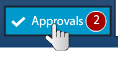 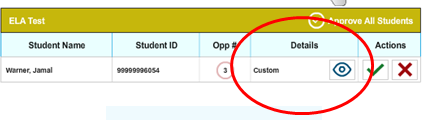 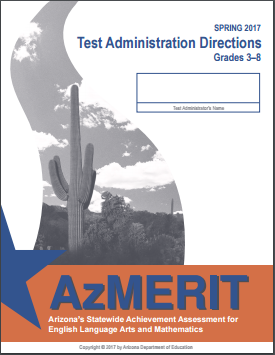 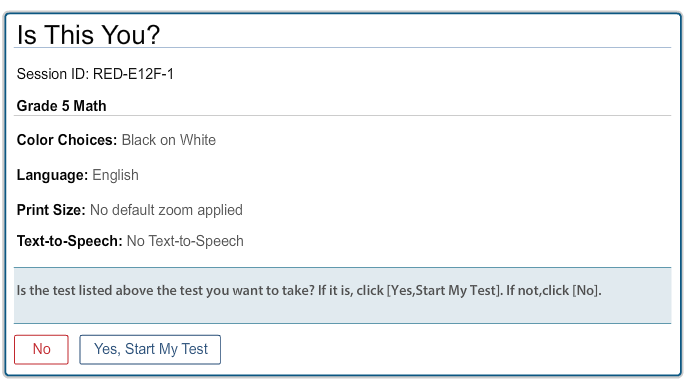 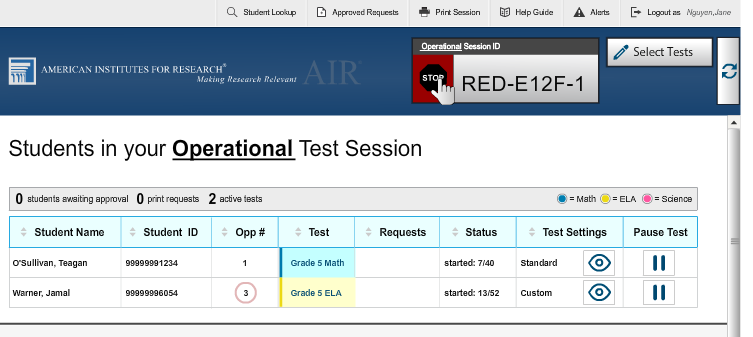 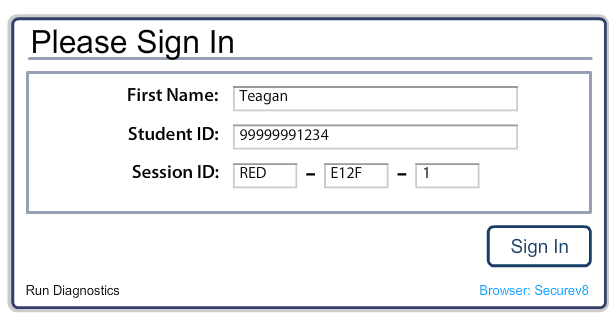 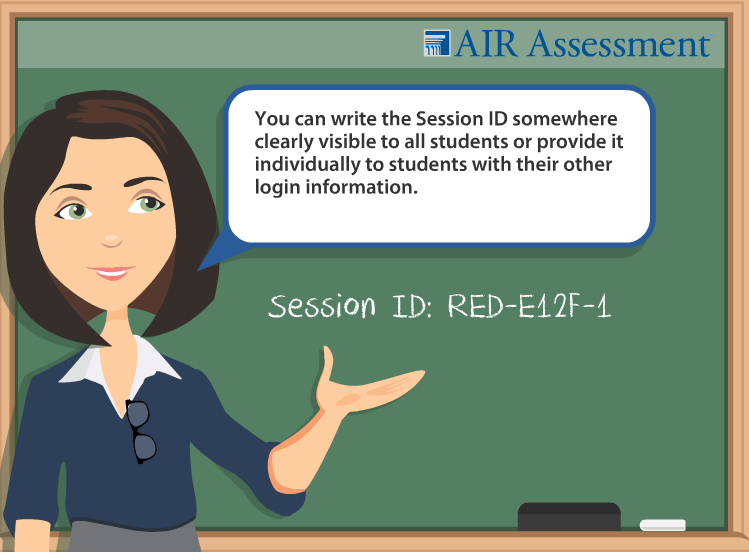 How to Get the Session IDStep 1: Sign into AzMERIT PortalGo to azmeritportal.org & select Educators & Test Administrators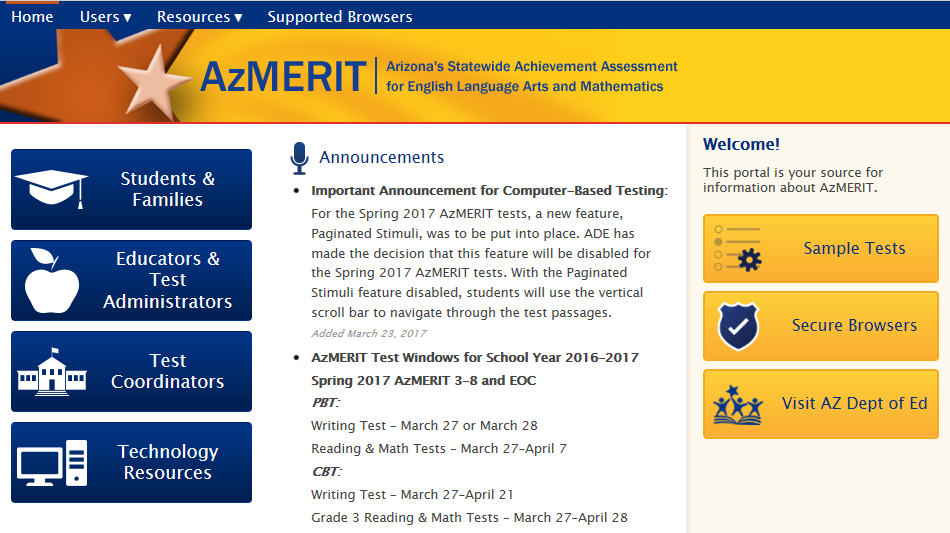 Select Administer Spring 2017 AzMERIT Tests & Enter Login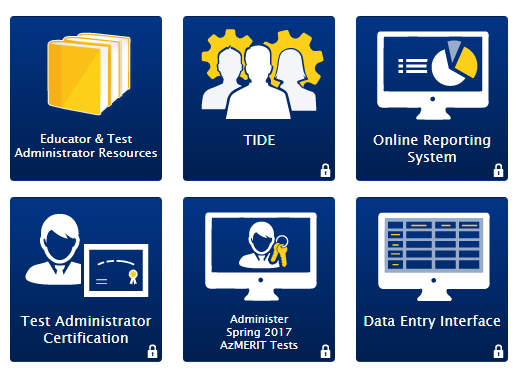 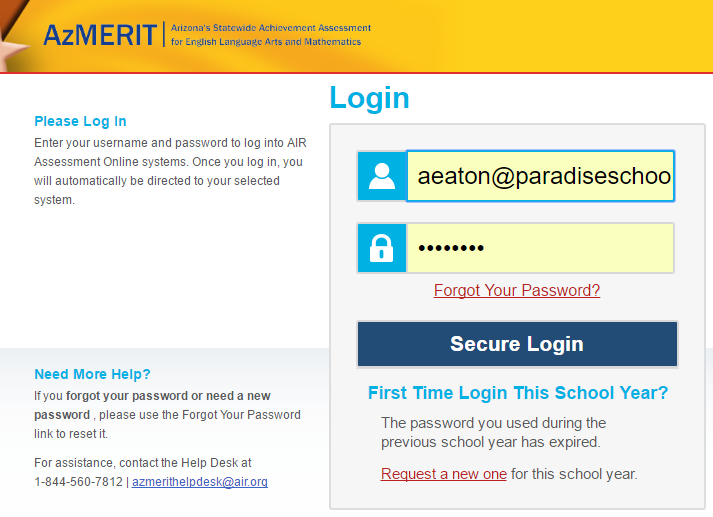           ***If pop-up blocker is turned on then disable by…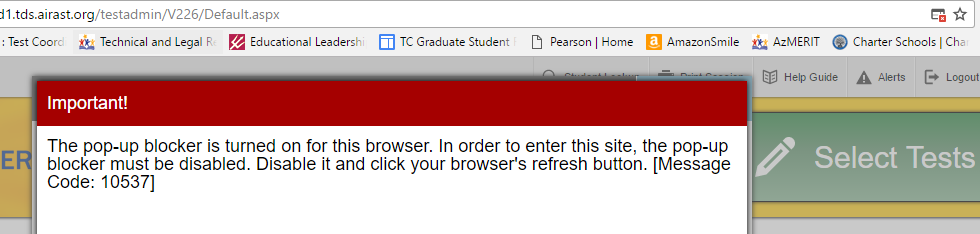 -Click pop-up blocker symbol and Always allow pop-ups  and  refresh button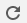 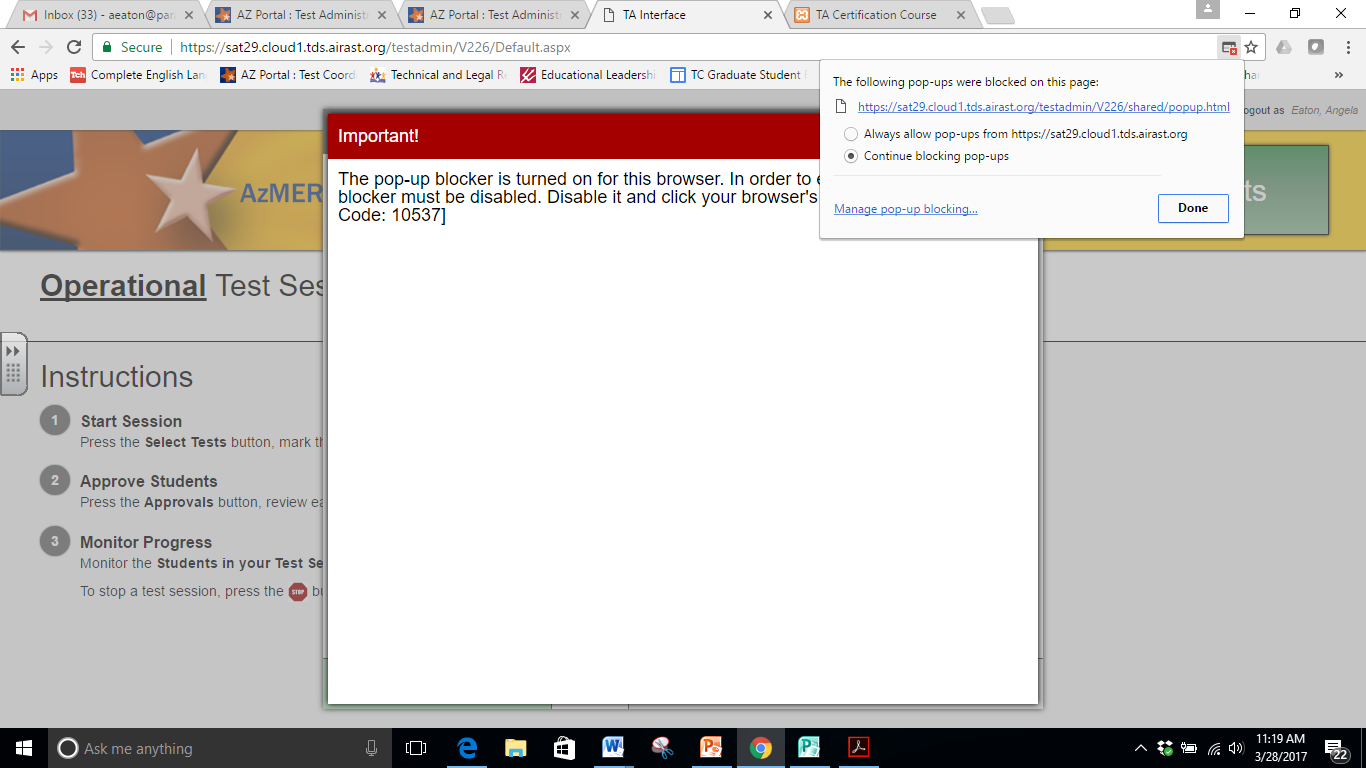 OR Click Always Allow AND Refresh button 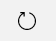 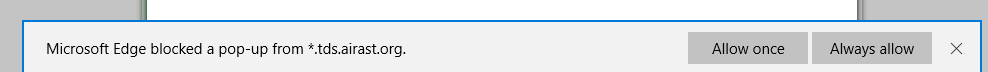  How to Get the Session IDStep 2: Select Test (Be sure you are looking at which day to give test)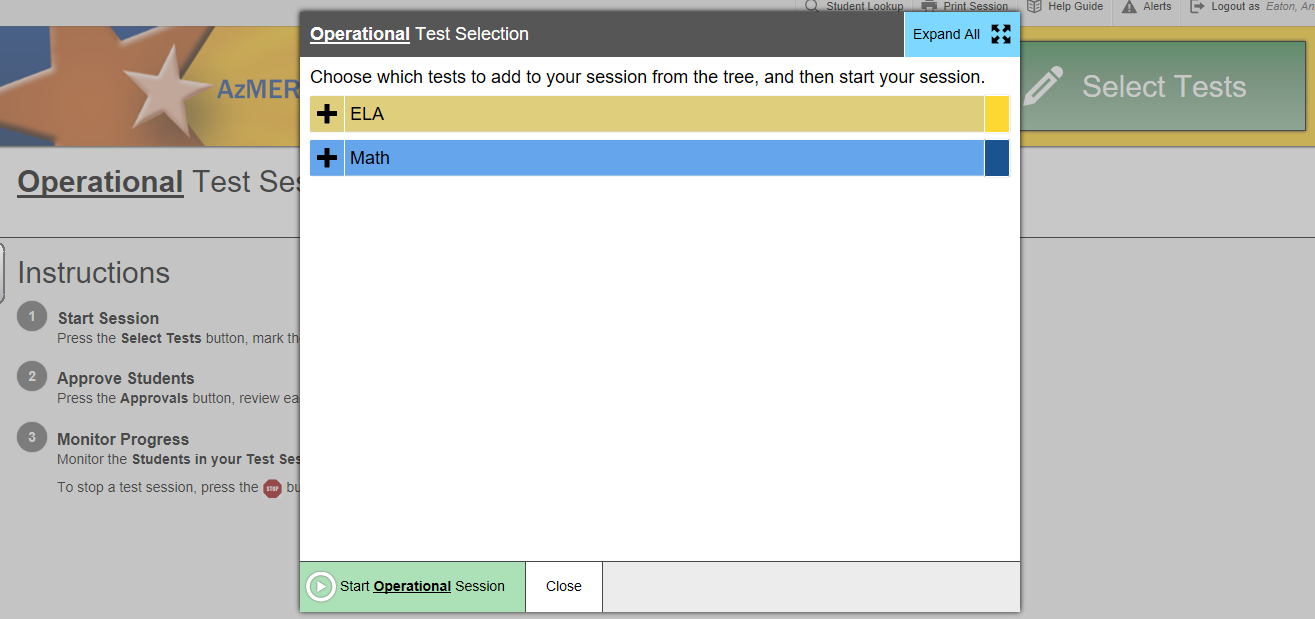 Select the Test you would like to Administer in ELA or Math in Grades 3-8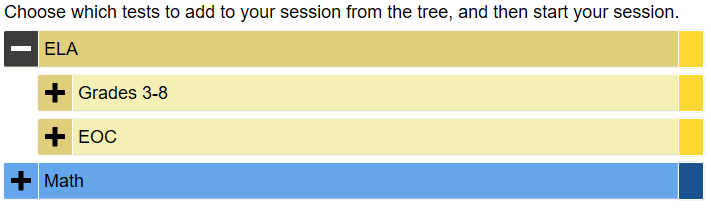 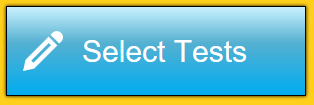 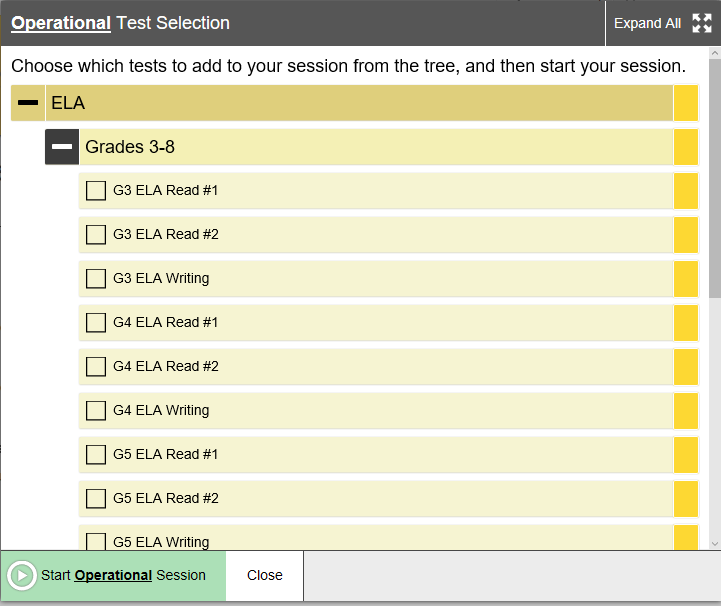 Begin testing session by clicking Start Operational Session once you have selected testWrite Session ID on board BEFORE students begin testing (They need Session ID to login)How to look up Student Information to FIND Testing Ticket InformationStudents will need first name (as appears on TIDE), student identification number, AND Session ID  to login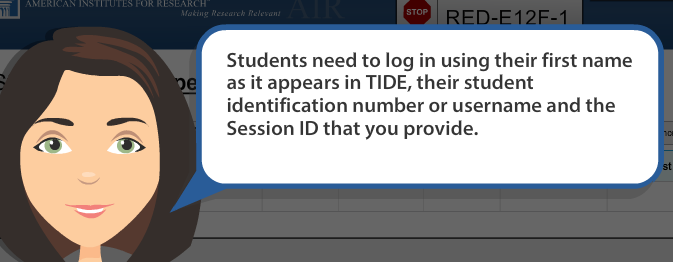 **If you students LOST their testing ticket then you can look up information**Click on Student Lookup to find students first name (appears in TIDE)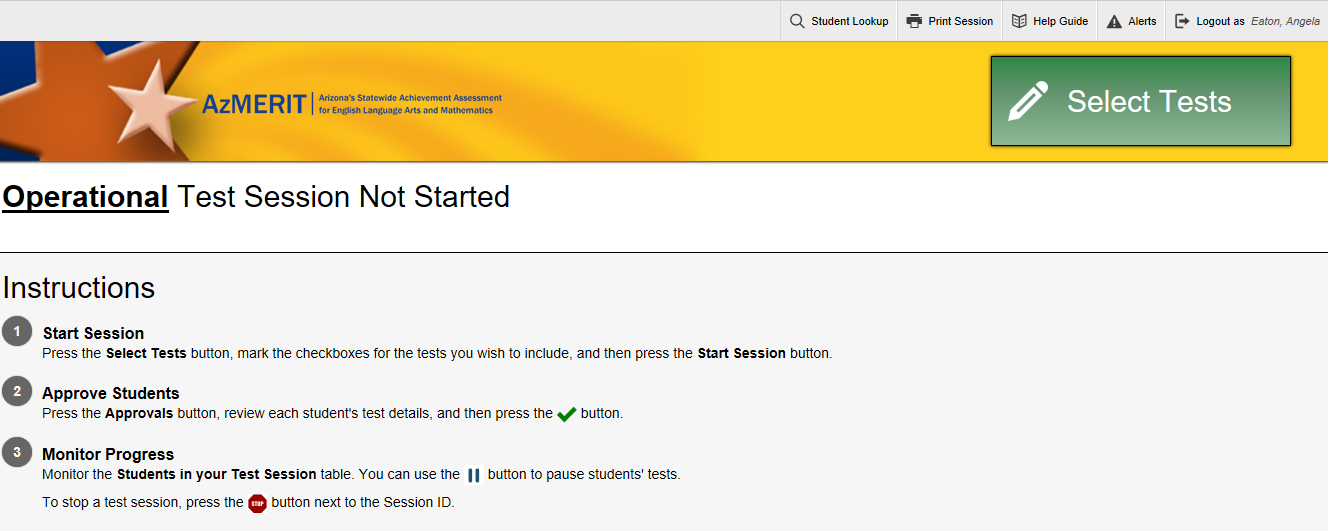 Quick Search 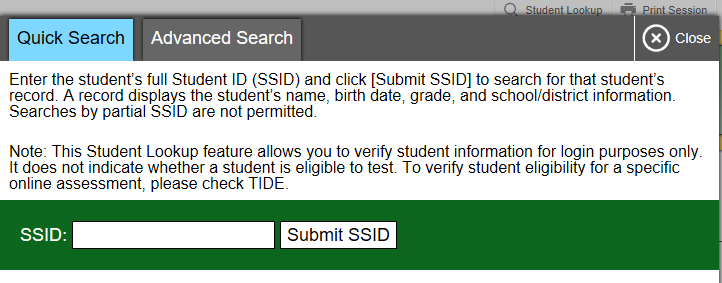 Advanced Search (show student’s ID number)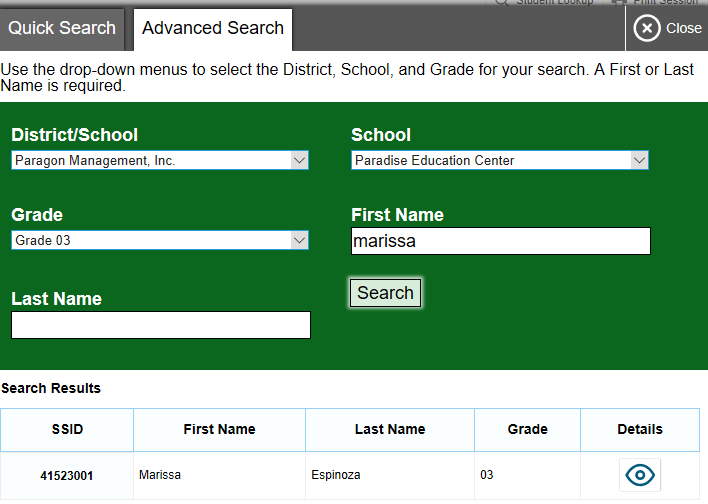 Students Login INTO AzMERIT Secure BrowserStudents will login with FIRST NAME only, Student ID, and Session IDConfirm Demographic InformationIf correct, then students will select YES button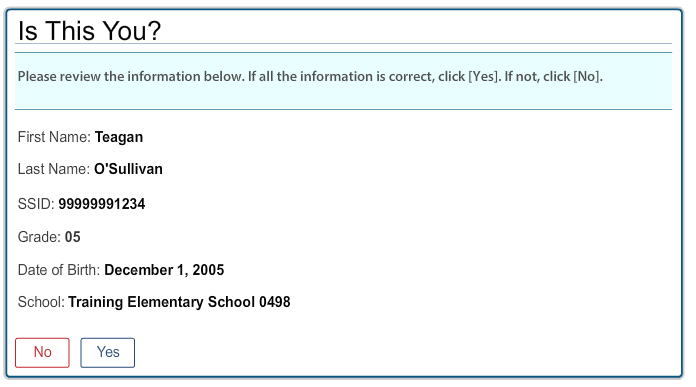 Eligible tests are listed and students will click test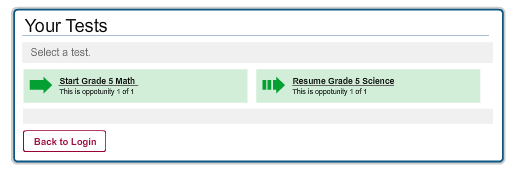 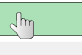 Students will see a screen to wait for Test Administrator Approval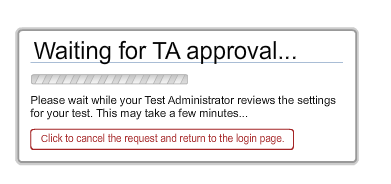 *All tests must be approved before by test administrator before they may beginHow to Approve and Review Students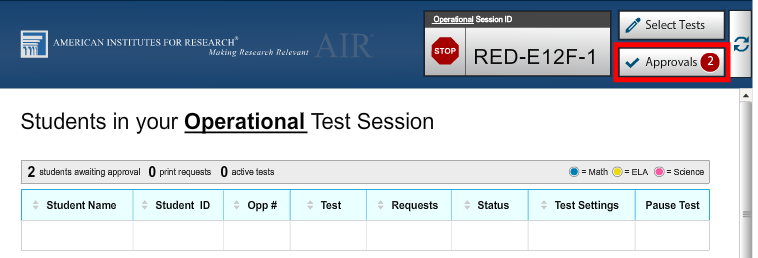 Select Approvals button to approve students for testing (found at top right of screen)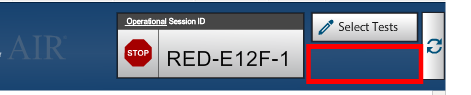 Approvals and Student Test Setting Screen help you identify students WITH and WITHOUT accommodations (Standard vs Custom)-Note- Accommodations have already been entered into TIDE but please verify that your students have CUSTOM details listed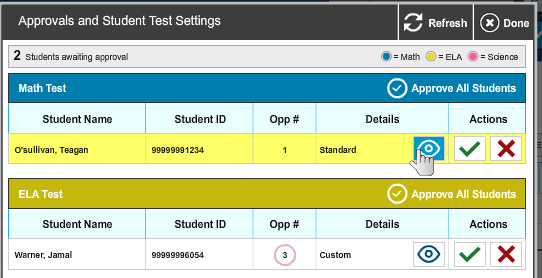 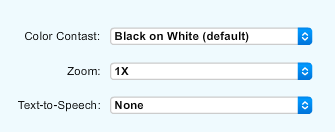 Select the Approves All Students buttonOnce approved you will see a list of students in 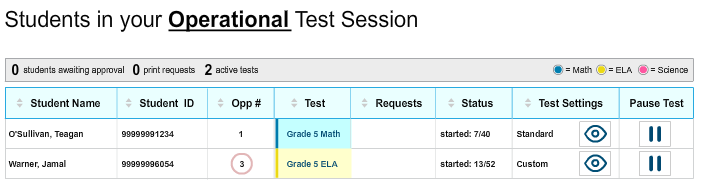 Student View After Test Administrator ApprovalAfter students have been approved, it will ask if information is correct. If yes, then students will select Yes, Start My Test *If incorrect, then select NO and notify Test AdministratorSome test prompt SOUND check. Select  speaker icon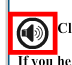 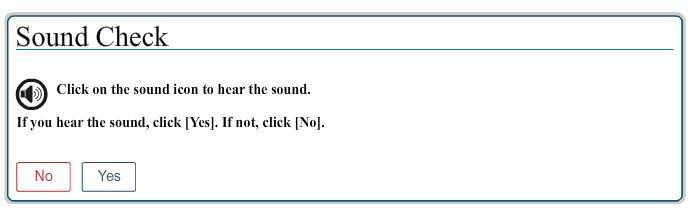 Test Instructions & Help box provide online tools & keyboard shortcuts)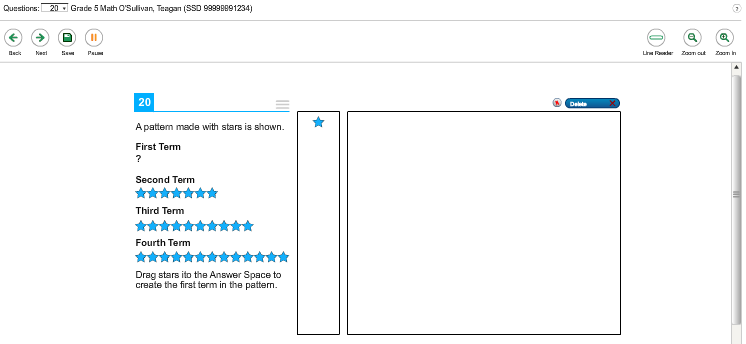 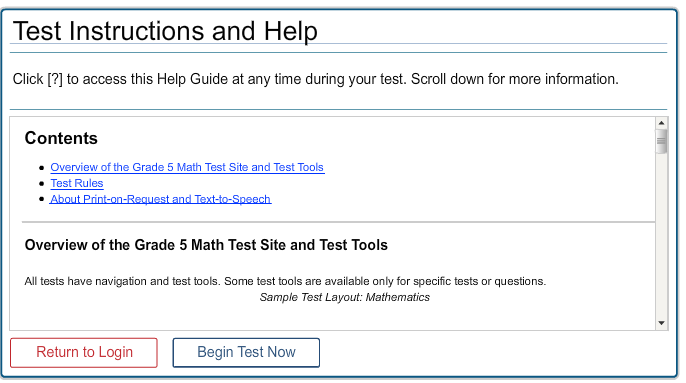 Students will select Begin Test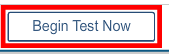 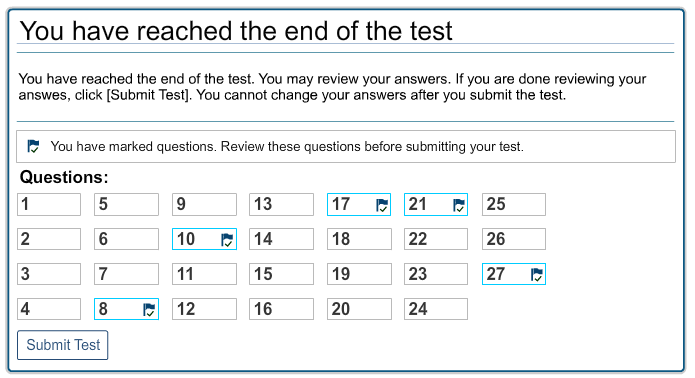 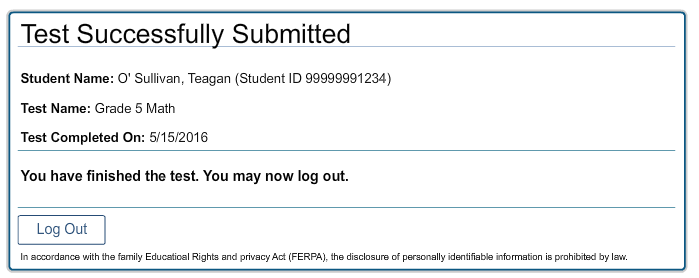 Submit Test & Log Out*Students promptedto review answersHow to PAUSE TestPause a student’s test at any time by clicking Pause Test button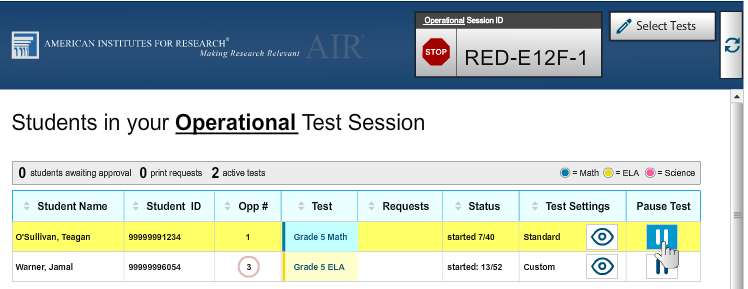 If a student test is paused, then the student will have to log back in within a certain amount of time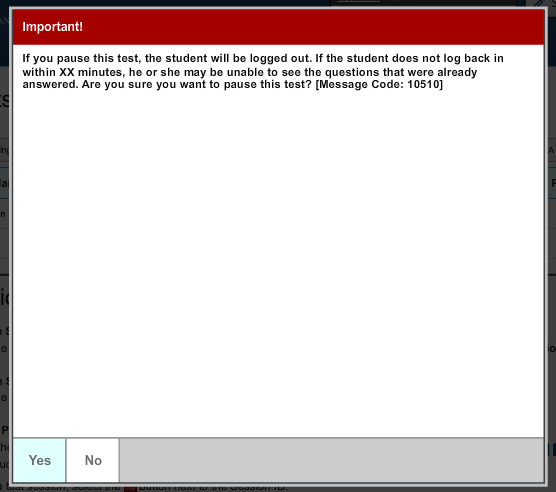 Test Administrator will have to go through Approving and Reviewing Students process again 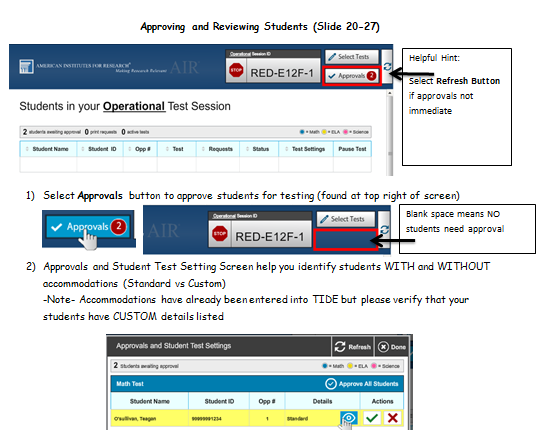 Student will have to log back in and BEGIN on the next unanswered questionHow to END SessionTo End Session click the RED STOP SIGNConfirm that you would like to STOP session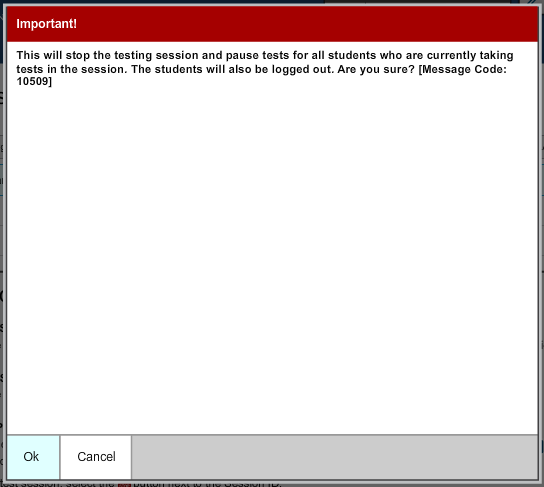 